Nationality: Paksitani Religion: Islam Fahad 1989.02.23	fahad-394701@2freemail.com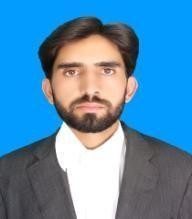 Visa Status: Visit [Abu Dhabi]Experimental technologiesMatlab 2012a, 2018b. C#.Net, C++, Asp.NetProjects of BSCS and MSCSBS Computer Science Final ProjectProperty Management WebsiteMS Computer Science ResearchDual Energy X-Ray Image Enhancement and Removing Background Noise.Technical SkillsProgramming Languages: PHP, CodeIgniter MVC, MySQL, HTML, Bootstrap, VB.Net , Asp.Net with VB.NET, Asp.net with C# , Sql Server,Internet Browsers:IE, Mozilla Firefox with firebug plug-in,Google Chrome, Opera, Internet browsing.Basic of Computer, Installation & Configuration of Hardware, BIOS Setup etc.Operating System (Window XP and Windows 7, 8, 10).Good Typing Speed English and Urdu.SpecialtiesMatlab 2012a, 2018b, C#, ASP.Net, SQL Server, Mysql, PhpWeb Technology.Information Technology.PersonalityEducation2013.09-2016.12	MS  Computer  Science,  Department  Of  Computer  Science  Cecos University Of	IT and Emerging Science, Peshawar, Khyber Pakhtunkhwa ,PakistanResearch on the Dual Energy X-Ray Image Enhancement For Airport Luggage Screening Process.2007.09-2012.06	Undergraduate student, Department of Computer Science University of Science and Technology Bannu, Khyber Pakhtunkhwa, Pakistan.About MeI am a Computer Sciences graduate, did a master's in Computer Science (MS Computer Science) having more than 3 years of dynamic teaching experience at the college level and more than 2 years of Computer Operator, Data Entry, Data Processing, Accountancy, Cashier experience in well-reputed organizations. I have an excellent academic career besides other achievements. I am always committed to hard work, working on own initiative, and always willing to capture opportunities to excel in my abilities, enabling myself to meet a new challenge.Employment Experience2018.09 – 2019.09 - Worked as a Lecturer Computer Science (On BS Fund) and also manage the MIS System of 2018.09 – 2018.03 – Worked as a Lecturer Computer Science (On BS Fund) and also manage the MIS System of 2015.08 – 2017.03 Performed duty as a Computer Operator in Pakistan.2013.07 – 2014.08 Performed duty as a Computer Operator(Data entry, Data processing, Reports ) in Pakistan 2010 .01– 2012.05 Performed duty as a Lecturer Computer ScienceCertificationDiploma In Information Technology from Peshawar BoardWeb Development training Course From KP IT Board In 2017PHP and MYSQL from Academy of Engineering Peshawar.Six month computer courses from Mora vocational training course Bannu .Short courses from global institute of computer science BannuTyping Course from City Computer Bannu.English language Course from University of Science and Technology Bannu.Certification of English Proficiency from CECOS University Peshawar.National Youth & Volunteer Camp at Chattar Plain Mansehra organized by Pakistan Red Crescent Society- 2012 attended as a Volunteer.Diligent,	Hard-working,	Stronglearningability,Responsible,CooperativeLanguag Profeciency(1)Pashto (2) Urdu (3) English